Descriptif de la demande :Lieu de l’action (SAE/falaise et Ville) : ………………………………………………………..Date : …………………………………………………………….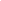 Objectif : ……………………………………………………………Coordonnées d’un des organisateurs (Tél+Mail) : ……………………………….Club 1 : ……………….. Entraîneur : ……………………                   Nombre de participants prévus : ………….Club 2 : ………………….Entraîneur : ………………….                     Nombre de participants prévus : ………….Club 3 : ………………….Entraîneur : ………………….                     Nombre de participants prévus : ……………"Petits clubs" ayant accès à cette action : ………………………………………………………………..Si tous les entraineurs ne peuvent pas venir, nom / prénom de l’entraineur référent (responsable de l’action) : ……………………………………………………………………Besoins                         Encadrement – Quelles compétences attendez-vous ? ……………………………………………………Ouverture – Quel type d’ouverture attendez-vous ? …………………………………Entrées salle privée (indiquer le nom de la salle) : ……………………………………………………….Nom et signature :